ПОВІДОМЛЕННЯпро постановлення суддею ухвали про здійснення спеціального судового провадження стосовно обвинуваченої  Грунтовської Анни Володимирівни 14.03.1993 року народження Ухвалою Амур-Нижньодніпровського районного суду м. Дніпропетровська від 18.06.2024 призначено відкрите спеціальне судове провадження у кримінальному провадженні №22023050000003094, внесеного до Єдиного реєстру досудових розслідувань 24.07.2023 стосовно обвинуваченої Грунтовської Анни Володимирівни, 14.03.1993 року народження за ч. 3 ст. 111-1 КК України, а тому Вам необхідно з’явитись у судове засідання, яке відбудуться 11.07.2024 о 10.00 год.Справа буде розглядатись в приміщенні Амур-Нижньодніпровського суду м. Дніпропетровська, який  розташований за адресою: м. Дніпро,                                      вул. Новоселівська , 9   під головуванням судді Сенчишина Ф.М.  При цьому  Грунтовській А.В. роз’ясняється про можливість взяти участь у судовому засіданні в режимі відеоконференції поза межами приміщення суду за допомогою системи EASYCON.  Наслідки неприбуття обвинуваченого у судове засідання, передбачені ст.ст.139, 324 КПК України. З моменту опублікування повістки про виклик у засобах масової інформації загальнодержавної сфери розповсюдження та на офіційному веб-сайті суду обвинувачений вважається належним чином ознайомленим з її змістом.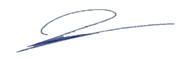 Процесуальний керівник			              Оксана ГОЛУБНИЧА